Volcanoes!Click on the link below to go to the bitesize lesson on volcanoes.  https://www.bbc.co.uk/bitesize/articles/zhjqcmn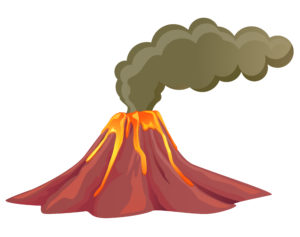 Write an information report about volcanoes.